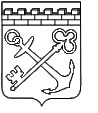 АДМИНИСТРАЦИЯ ЛЕНИНГРАДСКОЙ ОБЛАСТИКОМИТЕТ ПО ФИЗИЧЕСКОЙ КУЛЬТУРЕ И СПОРТУЛЕНИНГРАДСКОЙ ОБЛАСТИПРИКАЗ от ___________________ 2020 года № ____О предельном уровне соотношения среднемесячной заработной платы руководителей, их заместителей, главных бухгалтеров и среднемесячной заработной платы работников (без учета заработной платы соответствующего руководителя, его заместителей, главного бухгалтера) государственных учреждений Ленинградской области, подведомственных комитету по физической культуре и спорту Ленинградской областиВ соответствии со статьей 145 Трудового кодекса Российской Федерации, пунктом 1.2 Положения о системах оплаты труда в государственных учреждениях Ленинградской области по видам экономической деятельности, утвержденного постановлением Правительства Ленинградской области от 30 апреля 2020 года №262 «Об утверждении Положения о системах оплаты труда в государственных учреждениях Ленинградской области по видам экономической деятельности и признании утратившими силу полностью или частично отдельных постановлений Правительства Ленинградской области», приказываю:1. Установить предельный уровень соотношения среднемесячной заработной платы руководителей, их заместителей, главных бухгалтеров и среднемесячной заработной платы работников (без учета заработной платы соответствующего руководителя, его заместителей, главного бухгалтера) государственных учреждений Ленинградской области, подведомственных комитету по физической культуре и спорту Ленинградской области, в кратности 5.2. Приказ комитета по физической культуре и спорту Ленинградской области от 27.02.2017 № 325-о «О предельном уровне соотношения среднемесячной заработной платы руководителя, его заместителей, главного бухгалтера и среднемесячной заработной платы работников (без учета заработной платы соответствующего руководителя, его заместителей, главного бухгалтера) государственных учреждений Ленинградской области, подведомственных комитету по физической культуре и спорту Ленинградской области» признать утратившим силу.3. Настоящий приказ вступает в силу 1 июля 2020 года.4. Контроль за исполнением настоящего приказа остается за председателем комитета.Председатель комитета                                               		             Г.Г. Колготин 